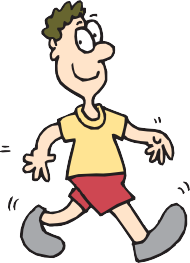 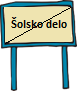 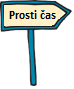 Vrednotenje mojega današnjega šolskega dela:Vstavi + , če si nalogo opravil/a.Vstavi o , če si nalogo delno opravil/a.Vstavi - , če naloge nisi opravil/a.S stalnega prostora za šolsko delo sem umaknil/a vse moteče pripomočke.                                                                                                                          Dela sem se lotil/a brez odlašanja.Najprej sem delo opravil/a za en predmet, nato sem se lotila drugega.Šolskega dela nisem prekinjal/a z drugimi dejavnostmi.Med delom sem bil/a ves čas osredotočen/a zgolj na šolo.Šolsko delo mi je uspelo dokončati.Po končanem delu sem pospravil/a šolske stvari in delovni prostor. 